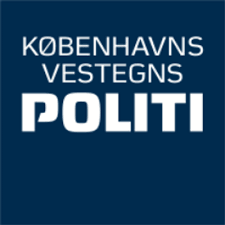 Operation Black Shadow – journal nr. 56790-2348Mistænkelig ukultisk aktivitet observeret på matrikel 37C ved pæremosen.Efterretning indikerer stor aktivitet med kriminel udgang i perioden kl. 2300 30/10/2021 til kl. 0200 31/10/2021.Anmoder om assistance til observation og infiltration, gerne under dække af naturligt forekommende aktiviteter på matriklen, fx hundeluftning eller spejder.Med venlig hilsenBørge Henrik LudvigsenKriminalassistent